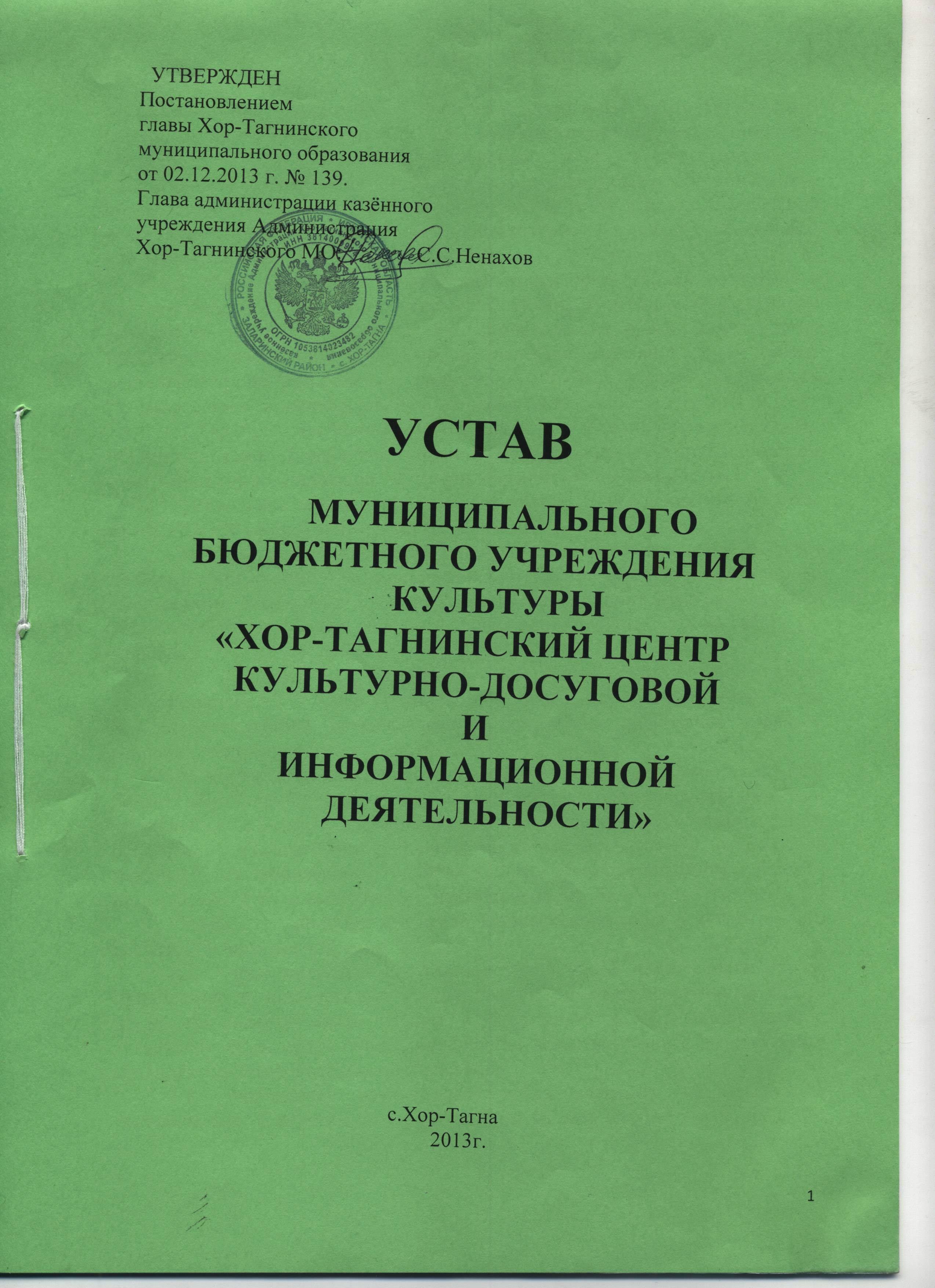 1. ОБЩИЕ ПОЛОЖЕНИЯМуниципальное бюджетное учреждение культуры «Хор-Тагнинский центр культурно-досуговой  и информационной деятельности», именуемое в дальнейшем «Учреждение», является некоммерческой  организацией, созданной  администрацией Хор-Тагнинского муниципального образования  Заларинского района для оказания услуг в целях обеспечения реализации предусмотренных законодательством Российской Федерации полномочий в сфере культуры и искусства.1.2. Учреждение является некоммерческой организацией, созданной в соответствии с Гражданским кодексом Российской Федерации, Федеральным законом от 12.01.1996 № 7-ФЗ «О некоммерческих организациях», и не преследует извлечение прибыли в качестве основной цели своей  деятельности, не распределяет полученную прибыль между участниками  (Учредителями), а направляет её на уставные цели.1.3. Официальное полное наименование Учреждения на русском языке: Муниципальное бюджетное учреждение культуры «Хор-Тагнинский центр культурно-досуговой   и  информационной деятельности»Официальное сокращённое наименование Учреждения на русском языке: МБУК «Хор-Тагнинский ЦКД и ИД».1.4. Учредителем и собственником имущества Учреждения является казённое учреждение Администрация Хор-Тагнинского муниципального образования Заларинского района (далее - Учредитель). Местонахождение Учредителя:  Иркутская область,  Заларинский район,  с.Хор-Тагна, ул. Хорская,5.1.5. Учреждение находится в ведомственном подчинении администрации  Хор-Тагнинского муниципального образования Заларинского района, осуществляющей бюджетные полномочия главного распорядителя бюджетных средств.1.6. Учреждение является юридическим лицом, имеет самостоятельный баланс, обособленное имущество, лицевые счета в  муниципальном казённом учреждении Комитет по финансам  Администрации муниципального образования «Заларинский район», а также расчётные счета, открытые в порядке, предусмотренном действующим законодательством, бланки, штампы, круглую печать со своим наименованием.  Учреждение приобретает права юридического лица с момента  его государственной регистрации.1.7. Учреждение для достижения целей своей деятельности вправе приобретать и осуществлять имущественные и неимущественные права, нести обязанности, быть истцом и ответчиком в суде, арбитражном, третейском суде, судах общей юрисдикции в соответствии с действующим законодательством Российской Федерации.1.8. Учреждение осуществляет права владения, пользования и распоряжения в отношении закреплённого за ним имущества в пределах, установленных законом, в соответствии с целями своей деятельности, заданиями собственника, Учредителя и назначением имущества.1.9. Учреждение отвечает по своим обязательствам всем находящимся у него на праве оперативного управления имуществом, как закреплённым за Учреждением Учредителем, так и приобретённым за счет доходов, полученных от приносящей доход деятельности, за исключением особо ценного движимого имущества, закреплённого за Учреждением Учредителем или приобретённого Учреждением за счёт выделенных  Учредителем Учреждения средств, а также недвижимого имущества. Учредитель не несёт ответственности по обязательствам Учреждения.1.10. Учреждение руководствуется в своей деятельности законодательством Российской Федерации, указами и распоряжениями Президента Российской Федерации, постановлениями и распоряжениями Правительства Российской Федерации, законами Иркутской области, указами и распоряжениями Губернатора Иркутской области, постановлениями и распоряжениями Правительства Иркутской области, решениями (приказами) министерства культуры Иркутской области, нормативно-правовыми актами администрации   муниципального образования «Заларинский район»,  нормативно-правовыми актами администрации Хор-Тагнинского муниципального образования и настоящим Уставом.1.11. Юридический адрес  Учреждения: 666327, Иркутская область, Заларинский район, с.Хор-Тагна, ул. Леспромхозовская, 6. МБУК «Хор-Тагнинский ЦКД и ИД» - базовое учреждение.  1.12. Учреждение имеет обособленное структурное подразделение, которое действуют на основании Положения, утверждённого Учреждением: 1.Обособленное структурное подразделение Библиотека с. Хор-Тагна: 666327, Иркутская область, Заларинский район, с.Хор-Тагна, ул. Леспромхозовская,6.          1.13. Финансовое обеспечение выполнения муниципального задания Учреждением осуществляется в виде субсидий из муниципального  бюджета. 2. ЦЕЛЬ И ПРЕДМЕТ ДЕЯТЕЛЬНОСТИ УЧРЕЖДЕНИЯ2.1. Учреждение осуществляет свою деятельность в соответствии с предметом и целями деятельности, определёнными законодательством Российской Федерации, Иркутской области и настоящим уставом, в целях обеспечения реализации предусмотренных законодательством Российской Федерации полномочий органов государственной власти области в сфере культуры.    Основными целями создания Учреждения являются:- организация досуга, отдыха и приобщения жителей муниципального   образования к творчеству, культурному развитию и самообразованию и   ремеслам;- удовлетворение общественных потребностей в сохранении и развитии   народной, традиционной культуры, поддержке любительского,   художественного творчества, другой самодеятельной творческой     инициативы и социально-культурной активности населения;- сохранение и развитие традиционной культуры Заларинского   района;- координация и непосредственная работа с различными категориями   населения сельского поселения;- обеспечение условий для организации активного, содержательного досуга   взрослых, подростков и детей, молодёжи;- развитие современных форм организации культурного досуга с учётом   потребностей различных социально-возрастных групп населения;- содействие повышению профессионального, образовательного   и    культурного уровня развития каждого члена общества;- предоставление услуг социально-культурного, просветительского,   оздоровительного и развлекательного характера, доступных для широких   слоёв населения;- обеспечение условий для развития на территории поселения массовой   физической культуры и спорта;- оздоровительная, физическая и спортивная подготовка взрослых,   подростков, молодёжи; - развитие на территории поселения физической культуры и массового   спорта, проведение физкультурно-оздоровительных и спортивных    мероприятий;- обеспечение библиотечного обслуживания населения муниципального      образования с учетом потребностей и интересов различных социально-   возрастных групп;- обеспечение доступности библиотечных услуг и библиотечных фондов для   жителей муниципального образования;- обеспечение оперативного доступа к информационным ресурсам других   библиотек и информационных систем;- расширение контингента пользователей библиотек, совершенствование   методов работы с различными категориями читателей;- обеспечение возможности свободного и неограниченного доступа к     информации и документам, историко-культурным ценностям;- формирование фонда документов на различных носителях и его    сохранение; - культурно-просветительская и информационная деятельность,      информационно-библиографическое обслуживание население;- сохранение накопленного творческого потенциала, включающего    национальные традиции, ремесла, фольклор;- распространение знаний и умений народного творчества;- сохранение накопленных знаний, памяти человечества в виде документов и   других носителей информации;- распространение знаний и информации в обществе, информационно-  библиографическое обслуживание населения;- культурно-просветительская деятельность, направленная на удовлетворение   духовных и культурных потребностей каждого члена общества.- осуществление культурной, просветительской, зрелищно-развлекательной    деятельности, направленной на удовлетворение духовных,   интеллектуальных потребностей граждан;           2.2.Предметом деятельности Учреждения является реализация прав граждан на получение культурно-просветительских   услуг,  направленных на достижение целей создания Учреждения.2.3. Для достижения указанных целей Учреждение может осуществлять приносящую доход деятельность:-деятельность по организации отдыха и развлечений;-прокат инвентаря и оборудования для проведения досуга и отдыха;-деятельность по организации и  подготовке театральных представлений, концертов и прочих сценических выступлений;-организует обслуживание посетителей с учётом их интересов, возрастных, физических, социальных, психологических и других особенностей новых явлений и процессов, происходящих в обществе, обеспечивая максимальный доступ к культурной услуге;-создает оптимальные условия для работы участников художественной самодеятельности и сотрудников учреждения;-планирует и осуществляет хозяйственную, творческо-производственную и финансовую деятельность, представляя Учредителю статистическую отчётность об этой деятельности.Доходы, полученные от такой деятельности, и приобретённое за счёт этих доходов имущество поступают в самостоятельное распоряжение Учреждения.Учреждение вправе сверх установленного муниципального задания, а также в случаях, определенных федеральными законами, в пределах установленного муниципального задания оказывать услуги, относящиеся к его основным видам деятельности, предусмотренным настоящим уставом, в сфере культуры и спорта, для граждан и юридических лиц за плату и на одинаковых при оказании одних и тех же услуг условиях.          2.4.1. Цены на оказываемые услуги (тарифы) и продукцию, включая цены на билеты, устанавливаются Учреждением самостоятельно в порядке,  установленном действующим законодательством Российской Федерации,  Иркутской области и муниципальными правовыми  актами.2.4.2. Плата за оказание Учреждением сверх установленного муниципального   задания, а также в случаях, определенных действующим законодательством, в пределах установленного муниципального задания услуг, относящихся к его основным видам деятельности, предусмотренным настоящим Уставом, в сфере культуры, для граждан и юридических лиц, оказываемых за плату и на одинаковых при оказании одних и тех же услуг условиях определяется в порядке, установленном Учредителем, если иное не предусмотрено действующим законодательством.2.5. Учредитель формирует и утверждает муниципальное  задание для Учреждения  в соответствии с основными видами деятельности Учреждения. 2.6.Учреждение не вправе отказаться от выполнения муниципального задания.3. ОРГАНИЗАЦИЯ ДЕЯТЕЛЬНОСТИ, ПРАВА И ОБЯЗАННОСТИ УЧРЕЖДЕНИЯ3.1. Учреждение осуществляет свою деятельность в соответствии с настоящим уставом и действующим законодательством.3.2. Учреждение строит свои отношения с государственными органами, другими предприятиями, учреждениями, организациями и гражданами во всех сферах на основе договоров, соглашений, контрактов.3.3. Учреждение свободно в выборе форм и предмета договоров и обязательств, любых других условий взаимоотношений с предприятиями, учреждениями, организациями, которые не противоречат действующему законодательству, настоящему Уставу.3.4. Для выполнения цели своей деятельности в соответствии с действующим законодательством Учреждение имеет право:осуществлять внешнеэкономическую и иную деятельность в соответствии с действующим законодательством Российской Федерации;осуществлять в отношении закреплённого за ним имущества права владения, пользования и распоряжения в пределах, установленных законом, в соответствии с целями своей деятельности, заданиями Учредителя;по согласованию с Учредителем планировать свою деятельность и определять основные направления и перспективы развития;принимать участие в уже существующих ассоциациях (союзах), образованных в соответствии с целями деятельности и задачами Учреждения;создавать и ликвидировать, по согласованию с Учредителем, свои филиалы и открывать представительства на территории Российской Федерации, иностранных государств и осуществлять их деятельность на основании положений, утверждаемых директором Учреждения. Руководители представительств и филиалов назначаются руководителем Учреждения и действуют на основании доверенности. Представительства и филиалы должны быть указаны в уставе Учреждения;сдавать в аренду помещения  в порядке, установленном действующим законодательством;открывать лицевые счета в территориальном органе Федерального казначейства или финансовом органе субъекта, а так же расчётные счета в соответствии с действующим законодательством;совершать в рамках закона иные действия, соответствующие уставным целям.3.5. Учреждение обязано:нести ответственность в соответствии с законодательством Российской Федерации за нарушение договорных, кредитных и расчётных обязательств;возмещать ущерб, причинённый нерациональным использованием земли и других природных ресурсов, загрязнением окружающей среды, нарушением правил безопасности производства, санитарно-гигиенических норм и требований по защите здоровья работников, населения и потребителей продукции;обеспечивать своих работников безопасными условиями труда и нести ответственность в установленном порядке за ущерб, причиненный их здоровью и трудоспособности;составлять, утверждать и представлять в установленном Учредителем порядке отчёт о результатах деятельности Учреждения и об использовании закреплённого за ними  муниципального имущества;составлять и исполнять план финансово-хозяйственной деятельности; согласовывать с Учредителем сдачу в аренду недвижимого имущества и особо ценного движимого имущества, закреплённого за Учреждением или приобретенного Учреждением за счёт средств, выделенных ему Учредителем на приобретение такого имущества;согласовывать с Учредителем совершение крупных сделок;  обеспечить открытость и доступность документов установленных законодательством; выполнять иные обязанности и обязательства в соответствии с действующим законодательством, настоящим уставом и приказами Учредителя.3.6. Учреждение обладает полномочиями государственного заказчика на осуществление функций по размещению заказов на поставки товаров, выполнение работ, оказание услуг для муниципальных нужд в соответствии с действующим законодательством. 4. СРЕДСТВА И ИМУЩЕСТВО УЧРЕЖДЕНИЯ4.1. Имущество Учреждения находится в муниципальной собственности     муниципального образования «Заларинский район» и администрации Хор-Тагнинского муниципального образования, отражается на самостоятельном балансе Учреждения и закреплено за ним на праве оперативного управления в соответствии с Гражданским кодексом Российской Федерации. В отношении этого имущества Учреждение осуществляет в пределах, установленных законом, в соответствии с целями своей деятельности и назначением имущества права владения, пользования и распоряжения им.Учреждение без согласия собственника не вправе распоряжаться особо ценным движимым имуществом, закреплённым за ним Учредителем или приобретённым Учреждением за счёт средств, выделенных ему Учредителем на приобретение такого имущества, а также недвижимым имуществом.Остальным находящимся на праве оперативного управления имуществом Учреждение вправе распоряжаться самостоятельно, если иное не предусмотрено действующим законодательством.Уменьшение объёма субсидии, предоставленной на выполнение муниципального задания, в течение срока его выполнения осуществляется только при соответствующем изменении муниципального задания.           4.2. Источниками формирования имущества и финансовых ресурсов Учреждения являются:имущество, переданное Учреждению Учредителем;средства, выделяемые целевым назначением из муниципального бюджета в виде субсидий на выполнение муниципального задания;средства, выделяемые целевым назначением в соответствии с целевыми программами;доходы, от приносящей доходы деятельности;дары и пожертвования российских и иностранных юридических и физических лиц;иные источники, не запрещённые законодательством Российской Федерации.Финансовое обеспечение выполнения Учреждением муниципального задания осуществляется с учётом расходов на содержание недвижимого имущества и особо ценного движимого имущества, закрепленных за Учреждением Учредителем или приобретённых Учреждением за счёт средств, выделенных ему Учредителем на приобретение такого имущества, расходов на уплату налогов, в качестве объекта налогообложения по которым признается соответствующее имущество,  В случае сдачи в аренду с согласия Учредителя недвижимого имущества и особо ценного движимого имущества, закреплённого за Учреждением Учредителем или приобретённого Учреждением за счёт средств, выделенных ему Учредителем на приобретение такого имущества, финансовое обеспечение содержания такого имущества Учредителем не осуществляется.4.3. При осуществлении права оперативного управления имуществом Учреждение обязано:эффективно использовать имущество;обеспечивать сохранность и использование имущества строго по целевому назначению;не допускать ухудшения технического состояния имущества, помимо его ухудшения, связанного с нормативным износом в процессе эксплуатации;осуществлять капитальный и текущий ремонт имущества в пределах утверждённого плана финансово-хозяйственной деятельности;представлять имущество к учёту в реестре муниципальной собственности   муниципального образования «Заларинский район» в установленном порядке.4.4. Учреждение использует бюджетные средства в соответствии с утверждённым Учредителем планом финансово-хозяйственной деятельности. 4.5. Имущество, приобретённое за счёт приносящей доходы деятельности, учитывается на отдельном балансе.4.6. Списание закреплённого за Учреждением на праве оперативного управления особо ценного движимого имущества и недвижимого имущества, а так же иного закреплённого за Учреждением имущества осуществляется Учредителем.4.7. В отношении имущества, закреплённого за Учреждением Учредителем, либо приобретённого Учреждением за счёт средств, выделенных ему Учредителем на приобретение такого имущества, вправе изъять излишнее, неиспользуемое либо используемое не по назначению имущество и распорядиться им по своему усмотрению.4.8. Учреждение, помимо бюджетных средств, может иметь в своем распоряжении средства, которые получены из внебюджетных источников. Учреждение при исполнении плана финансово-хозяйственной деятельности самостоятельно в расходовании средств, полученных за счёт приносящей доходы деятельности.4.9. В плане финансово-хозяйственной деятельности Учреждения и отчёте о его исполнении должны быть отражены все доходы Учреждения, получаемые как из бюджета и государственных внебюджетных фондов, так и от осуществления приносящей доходы деятельности, в том числе доходы от оказания платных услуг, другие доходы, получаемые от использования муниципальной собственности, закреплённой за Учреждением на праве оперативного управления, и иной деятельности4.10. Учреждение не вправе: -размещать денежные средства на депозитах в кредитных организациях, а также совершать сделки с ценными бумагами, если иное не предусмотрено федеральными законами;-совершать сделки, возможным последствием которых является отчуждение или обременение имущества, закреплённого за ним Учредителем  или приобретённого Учреждением за счёт средств, выделенных ему Учредителем  на приобретение такого имущества, если иное не установлено действующим законодательством.4.11. Учреждение вправе с согласия Учредителя  передавать некоммерческим организациям в качестве их учредителя или участника денежные средства (если иное не установлено условиями их предоставления) и иное имущество, за исключением особо ценного движимого имущества, закрепленного за ним учредителем  или приобретенного Учреждением за счет средств, выделенных ему Учредителем  на приобретение такого имущества, а также недвижимого имущества.4.12. Учреждение вправе в случаях и порядке, предусмотренных федеральными законами, вносить денежные средства (если иное не установлено условиями их предоставления) и иное имущество, за исключением особо ценного движимого имущества, закреплённого за ним учредителем  или приобретенного Учреждением за счет средств, выделенных ему Учредителем  на приобретение такого имущества, а также недвижимого имущества в уставный (складочный) капитал хозяйственных обществ или иным образом передавать им это имущество в качестве их учредителя или участника.4.13. Крупная сделка может быть совершена Учреждением только с предварительного согласия Учредителя.Крупной сделкой признается сделка или несколько взаимосвязанных сделок, связанная с распоряжением денежными средствами, отчуждением иного имущества (которым в соответствии с действующим законодательством Учреждение вправе распоряжаться самостоятельно), а также с передачей такого имущества в пользование или в залог при условии, что цена такой сделки либо стоимость отчуждаемого или передаваемого имущества превышает 10 процентов балансовой стоимости активов Учреждения, определяемой по данным его бухгалтерской отчетности на последнюю отчётную дату.5. УПРАВЛЕНИЕ УЧРЕЖДЕНИЕМ5.1. К исключительной компетенции Учредителя относятся следующие вопросы:           а) утверждение Устава, изменений и дополнений в Устав Учреждения;          б) определение основных направлений деятельности Учреждения, утверждение годового плана финансово-хозяйственной деятельности Учреждения и внесение в него изменений;          в) назначение, определение трудовых функций и освобождение от должности руководителя Учреждения;          г) принятие решения о прекращении деятельности Учреждения, назначение ликвидационной комиссии, утверждение ликвидационного баланса;          д) определение перечня особо ценного движимого имущества;          е) предварительное согласование совершения Учреждением крупной сделки;ж) формирование и утверждение муниципального задания;з) установление порядка определения платы за оказание Учреждением сверх установленного муниципального задания, а также в случаях, определенных федеральными законами, в пределах установленного муниципального задания услуг, относящихся к его основным видам деятельности, предусмотренным настоящим уставом, в сфере культуры, для граждан и юридических лиц, оказываемых за плату и на одинаковых при оказании одних и тех же услуг условиях, если иное не предусмотрено федеральным законом;и) согласование распоряжения особо ценным движимым имуществом, закреплённым за Учреждением Учредителем или приобретённым Учреждением за счёт средств, выделенных ему Учредителем на приобретение такого имущества;к) согласование распоряжения недвижимым имуществом, в том числе передачи его в аренду;л) утверждение годового отчёта и годового бухгалтерского баланса;м) одобрение сделок, в совершении которых имеется  заинтересованность;н) определение порядка составления и утверждения отчёта о результатах деятельности Учреждения и об использовании закреплённого за ним имущества в соответствии с общими требованиями, установленными Министерством финансов Российской Федерации;о) согласование внесения Учреждением в случаях и порядке, которые предусмотрены федеральными законами, денежных средств (если иное не установлено условиями их предоставления), иного имущества, за исключением особо ценного движимого имущества, а также недвижимого имущества, в уставный (складочный) капитал хозяйственных обществ или передачу им такого имущества иным образом в качестве их учредителя или участника;п) согласование в случаях, предусмотренных федеральными законами, передачи некоммерческим организациям в качестве их учредителя или участника денежных средств (если иное не установлено условиями их предоставления) и иного имущества, за исключением особо ценного движимого имущества, закрепленного за Учреждением собственником или приобретенного Учреждением за счет средств, выделенных ему собственником на приобретение такого имущества, а также недвижимого имущества;р) осуществление финансового обеспечения выполнения муниципального задания;с) определение порядка составления и утверждения плана финансово-хозяйственной деятельности Учреждения в соответствии с требованиями, установленными Министерством финансов Российской Федерации;т) определение предельно допустимого значения просроченной кредиторской задолженности Учреждения, превышение которого влечёт расторжение трудового контракта с директором Учреждения по инициативе работодателя в соответствии с Трудовым кодексом Российской Федерации;у) осуществление контроля за деятельностью Учреждения в соответствии с законодательством Российской Федерации;ф) установление соответствия расходования денежных средств и использования иного имущества Учреждения целям, предусмотренным настоящим Уставом;х) осуществление иных функций и полномочий Учредителя, установленных федеральными законами и нормативными правовыми актами Президента Российской Федерации или Правительства Российской Федерации.5.2. Руководителем Учреждения является директор, который назначается и освобождается от должности Учредителем в соответствии с действующим законодательством из числа лиц, имеющих высшее, высшее профессиональное  образование и стаж работы по профилю не менее 3лет, или среднее профессиональное образование и стаж работы не менее 5 лет. Учредитель заключает с руководителем Учреждения эффективный  трудовой контракт.Трудовой контракт с руководителем Учреждения, может быть расторгнут или перезаключен до истечения срока по условиям, предусмотренным трудовым договором или действующим законодательством Российской Федерации.Учредитель вправе расторгнуть трудовой контракт с руководителем Учреждения в соответствии с Трудовым кодексом Российской Федерации при наличии у Учреждения просроченной кредиторской задолженности, превышающей предельно допустимые значения, установленные Учредителем.5.3. Руководитель Учреждения в силу своей компетенции:-осуществляет оперативное руководство деятельностью Учреждения;-без доверенности действует от имени Учреждения, представляет его во всех учреждениях, предприятиях и организациях, в судах, как на территории России, так и за ее пределами;-в пределах, установленных трудовым договором и настоящим уставом Учреждения, заключает сделки, договоры (контракты), соответствующие целям деятельности Учреждения, выдает доверенности, открывает лицевые и расчётные счета в порядке, предусмотренном законодательством;-по согласованию с Учредителем утверждает в пределах своих полномочий штатное расписание  и структуру Учреждения;-принимает, увольняет работников Учреждения в соответствии с нормами трудового законодательства, утверждает их должностные обязанности;-издает приказы, распоряжения и дает указания, обязательные для всех работников Учреждения;-обеспечивает сохранность и эффективное использование имущества, закреплённого на праве оперативного управления;-предоставляет в установленные сроки все виды отчётности, предусмотренные органами статистики, финансовыми и налоговыми органами;-является распорядителем кредитов;-вправе сформировать совещательные органы Учреждения, функции и состав которых определяются соответствующими положениями, утвержденными руководителем Учреждения;-обязан соблюдать законодательство Российской Федерации, а также обеспечить его соблюдение при осуществлении Учреждением своей деятельности;-обязан организовывать ведение военного учёта работников Учреждения согласно действующему законодательству;-выполняет иные функции, вытекающие из настоящего Устава.Руководитель Учреждения несёт перед Учреждением ответственность в размере убытков, причинённых Учреждению в результате совершения крупной сделки с нарушением требований, установленных федеральным законом и настоящим Уставом, независимо от того, была ли эта сделка признана недействительной.5.4. Взаимоотношения работников и руководителя Учреждения, возникающие на основе трудового договора, регулируются законодательством о труде.6. ОТЧЕТНОСТЬ И КОНТРОЛЬ ЗА ДЕЯТЕЛЬНОСТЬЮ УЧРЕЖДЕНИЯ6.1. Учреждение осуществляет в соответствии с действующим законодательством оперативный бухгалтерский учёт результатов финансово-хозяйственной и иной деятельности, ведёт статистическую и бухгалтерскую отчётность, отчитывается о результатах деятельности в порядке и в сроки, установленные Учредителем согласно законодательству Российской Федерации, нормативным актам Иркутской области, муниципального образования «Заларинский район».За искажение государственной отчётности должностные лица Учреждения несут установленную законодательством Российской Федерации дисциплинарную, административную и уголовную ответственность.6.2. Контроль за деятельностью Учреждения осуществляется Учредителем,  муниципальным казённым учреждением Комитет по финансам  Администрации муниципального образования «Заларинский район», муниципальным казённым учреждением Комитет по  культуре администрации муниципального  образования «Заларинский район», а также налоговыми и иными органами в пределах их компетенции, на которые в соответствии с действующим законодательством возложена проверка деятельности муниципальных учреждений.6.3. Контроль за эффективностью использования и сохранностью имущества, закреплённого за Учреждением на праве оперативного управления, осуществляется Учредителем.6.4. Учреждение обязано ежегодно до 1 апреля текущего года представлять Учредителю обновленную карту учёта муниципального имущества, копию балансового отчета, а так же иных документов об изменении данных об объектах учёта Реестра муниципальной собственности  района.7. СТРАХОВАНИЕИмущество Учреждения и риски, связанные с его деятельностью, страхуются в соответствии с действующим законодательством.8. ПРЕКРАЩЕНИЕ ДЕЯТЕЛЬНОСТИ УЧРЕЖДЕНИЯ8.1. Деятельность Учреждения прекращается на основании решения Учредителя, а также по решению суда, по основаниям и в порядке, установленном действующим законодательством Российской Федерации.8.2. Учредитель создаёт ликвидационную комиссию. С момента назначения ликвидационной комиссии к ней переходят полномочия по управлению Учреждением. Ликвидационная комиссия составляет ликвидационный баланс и представляет его Учредителю.8.3. При ликвидации Учреждения имущество, закреплённое за Учреждением на праве оперативного управления, поступает в распоряжение Учредителя.8.4. Учреждение считается прекратившим свою деятельность с момента внесения соответствующей записи в единый Государственный реестр юридических лиц.8.5. При ликвидации и реорганизации увольняемым работникам гарантируется соблюдение их прав в соответствии с законодательством Российской Федерации.8.6. При прекращении деятельности Учреждения все документы (управленческие, финансово-хозяйственные, по личному составу и другие) передаются в установленном порядке правопреемнику (правопреемникам). При отсутствии правопреемника документы постоянного хранения, имеющие научно-историческое значение, документы по личному составу (приказы, личные дела и другие) передаются на государственное хранение  Архивный отдел МКУ «Администрация МО «Заларинский район» Передача и упорядочение документов осуществляются силами и за счёт средств Учреждения в соответствии с требованиями архивных органов.8.7. Имущество Учреждения, оставшееся после удовлетворения требований кредиторов, а также имущество, на которое в соответствии с действующим законодательством не может быть обращено взыскание по обязательствам Учреждения, передаётся ликвидационной комиссией Учредителю.9. ЗАКЛЮЧИТЕЛЬНЫЕ ПОЛОЖЕНИЯ9.1. Изменения и дополнения к уставу утверждаются Учредителем. Изменения и дополнения к уставу подлежат регистрации в установленном порядке.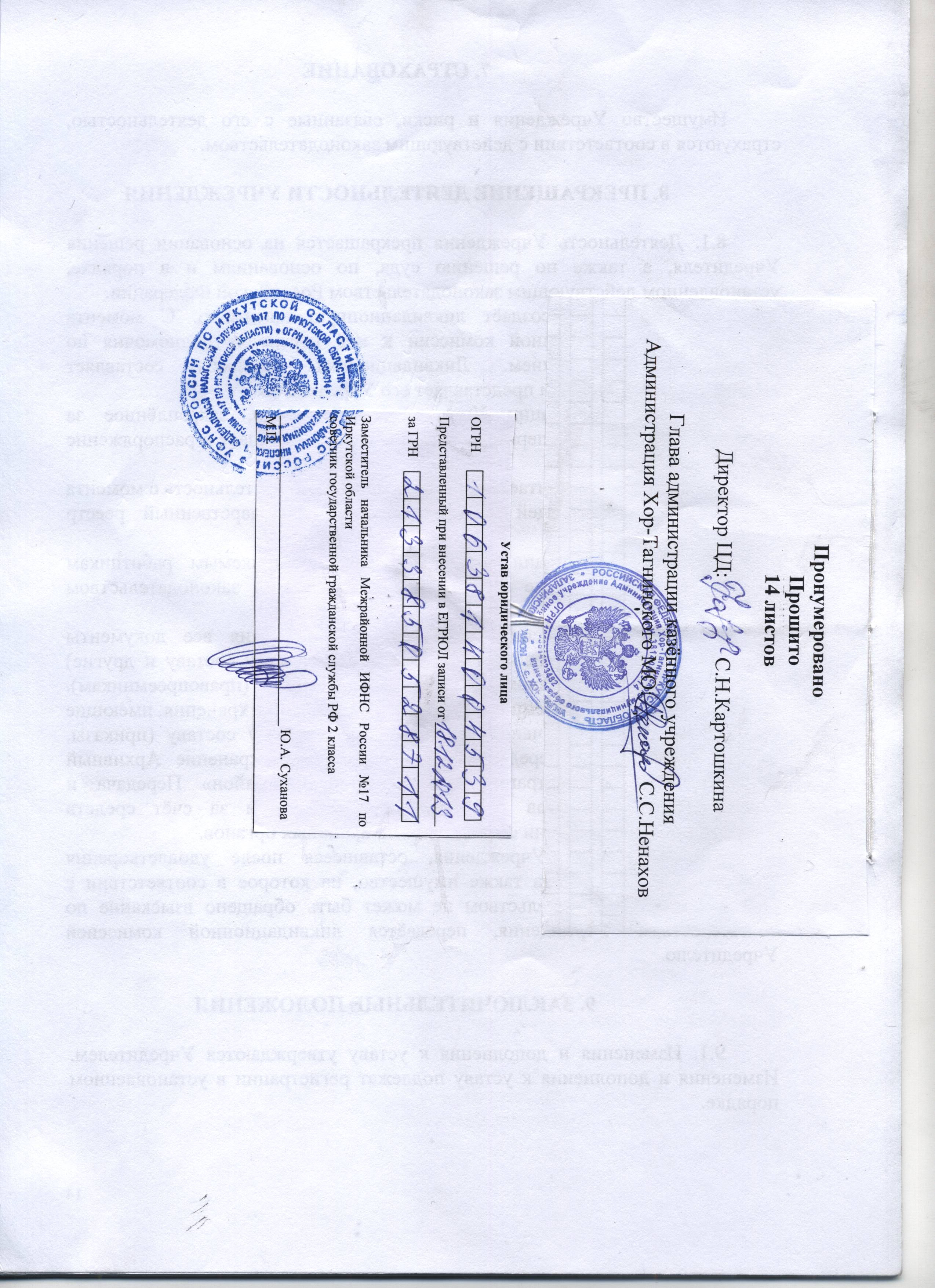 